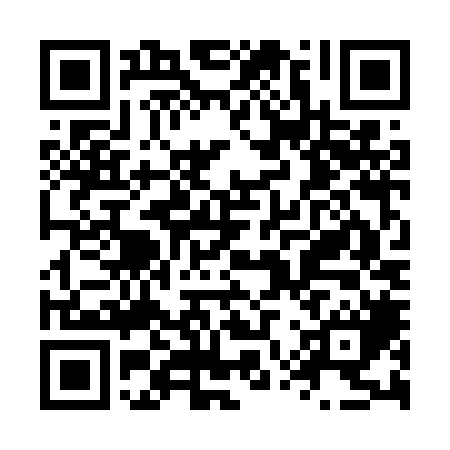 Prayer times for Preston-Potter Hollow, New York, USAMon 1 Jul 2024 - Wed 31 Jul 2024High Latitude Method: Angle Based RulePrayer Calculation Method: Islamic Society of North AmericaAsar Calculation Method: ShafiPrayer times provided by https://www.salahtimes.comDateDayFajrSunriseDhuhrAsrMaghribIsha1Mon3:395:241:015:048:3810:222Tue3:405:251:015:058:3810:223Wed3:415:251:015:058:3710:214Thu3:425:261:015:058:3710:215Fri3:435:261:025:058:3710:206Sat3:445:271:025:058:3610:207Sun3:455:281:025:058:3610:198Mon3:465:281:025:058:3610:189Tue3:475:291:025:058:3510:1710Wed3:485:301:025:058:3510:1611Thu3:495:311:035:058:3410:1612Fri3:505:311:035:058:3410:1513Sat3:515:321:035:058:3310:1414Sun3:525:331:035:058:3210:1315Mon3:545:341:035:058:3210:1216Tue3:555:351:035:048:3110:1117Wed3:565:351:035:048:3010:0918Thu3:585:361:035:048:3010:0819Fri3:595:371:035:048:2910:0720Sat4:005:381:035:048:2810:0621Sun4:025:391:035:048:2710:0422Mon4:035:401:035:038:2610:0323Tue4:045:411:035:038:2510:0224Wed4:065:421:035:038:2510:0025Thu4:075:431:035:038:249:5926Fri4:095:441:035:028:239:5827Sat4:105:451:035:028:229:5628Sun4:115:461:035:028:209:5529Mon4:135:471:035:018:199:5330Tue4:145:481:035:018:189:5231Wed4:165:491:035:018:179:50